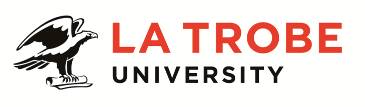 Further information about:La Trobe University - http://www.latrobe.edu.au/about 	For enquiries only contact:Professor David Edvardsson, 
TEL: (03) 9496 4455; Email: d.edvardsson@latrobe.edu.auLecturer, Nursing – Level BA Level B academic is expected to develop curriculum, teach and undertake scholarly work relevant to the development of their discipline or professional field. Position Context The School of Nursing and Midwifery undertakes a wide range of teaching and research programs in the area of Nursing, Midwifery, Maternal and Child care, Aged care, Health service design, Wellness, Time critical nursing, Supportive care and Wound management.  These interconnect programs combine to form centres of excellence based within our clinical networks and Research Centres. The School of Nursing and Midwifery has embarked on an ambitious plan to fully immerse our curricula and research within the clinical context. An essential element is the establishment of Academic and Research Networks (ARN’s) with Clinical Schools based at the Alfred, Austin, Northern and Melbourne Health networks). The Clinical Schools enable students’ direct access to expert clinicians and clinical services. They provide the catalyst of clinically relevant research and practice change and facilitate opportunities for staff to undertake clinical practice. The Bachelor of Nursing students are based at a clinical school for the second and third year of the program. Bachelors of Nursing and Midwifery students are also placed at the Women’s and Mercy Hospitals.  All relevant theory and clinical practicums are provided within the health network.  The School has a long established reputation in nursing and midwifery education and the ARN’s provide opportunities to implement a number of educational innovations, including simulation and clinician facilitated student supervision.The School is seeking a Level B academic with expertise in contemporary nursing practice and facilitating undergraduate education. Organisational Context The College of Science, Health & Engineering is comprised of 9 Schools and 16 Departments across La Trobe’s multi-campus operations. The College offers a range of general and specialist undergraduate and postgraduate courses that are rigorous and attuned to meeting the needs of students; ensuring their readiness to work in changing environments.  Our courses are appropriately linked to emerging trends and critical global issues. The College research achievements have an outstanding reputation for their innovation and contribution to society and are at the forefront of building strong relationships with industry partners.The School of Nursing and Midwifery offers a 3 year Bachelor of Nursing with entry points for graduate entry students and enrolled nurses seeking to prepare as a Registered Nurse. The Bachelor of Nursing is combined with the Midwifery degree to form a double Nursing and Midwifery degree offered over 4 integrated years. Postgraduate specialisations include acute care, breast care, cancer/palliative care, cardiac care, child and family, critical care, emergency, intensive care, mental health, midwifery, neonatal intensive care, peri-operative, peri-anaesthesia, renal care, and spinal care. Each stream is coordinated by lecturer-practitioners jointly appointed between the clinical schools located at the Alfred, Austin, Northern or Melbourne Health networks and La Trobe University. Postgraduate streams are offered using flexible teaching strategies to enable national and international clinicians to meet the competing demands of study, work and personal life. Through the Schools internationalisation strategy, the School has developed strong global partnerships to facilitate teaching, learning and research opportunities for students and staff. Opportunities exist for staff to participate in the international program via offshore courses and staff exchange.  Duties at this level may include: Coordinate subjects and deliver effective teaching and administration into the Bachelor of Nursing program.Ensure consistent delivery of the Bachelor of Nursing program across campuses and Academic Research Networks (ARN).Explore, evaluate and implement innovations in teaching and learning in areas such as, but not restricted to, online and blended delivery.Participate in innovative course and subject level curriculum design, development and review.Ensure that all subject materials adhere to University Policy and the accredited curriculum in relation to design, assessment, student workload and inclusive teaching practices.Contribute to the development of academic staff training and professional development activities.Assist with the review of student applications for advanced standing in the Bachelor of Nursing subjects, where required.Facilitate student course progression by constructing course plans, when required. Assist in cases involving academic misconduct.Participate in La Trobe teaching and learning conferences, colloquia or workshops and on curriculum, teaching and learning projects, as required. Engage in clinical and conceptual nursing research as well as scholarship of teaching and learning individually or as part of a team and produce high quality publications resulting from that research.In collaboration with the Postgraduate Course Coordinator deliver high quality postgraduate education, where appropriate. Continue to develop professional practice skills/knowledge and expertise.Perform allocated administrative functions effectively and efficiently.Contribute to committees at the School or College level, as required.Represent the School at external events.Contribute to building relationships with external partners at local and national level.Undertake other duties commensurate with the classification and scope of the position as required by the Site Director or Head of School.	Key Selection CriteriaESSENTIAL Registered or eligible to register as a Registered Nurse with the Australian Health Practitioners Regulation Agency (AHPRA).A PhD in nursing or related discipline, and/or a masters, currently enrolled or committed to enrol in a PhD.Current or recent participation in clinical nursing practice.A comprehensive knowledge of current and new teaching methods and pedagogies.Demonstrated competence in teaching and curriculum development in tertiary nursing education.Track record of scholarly and/or research activities, engagements and outputs.Well-developed planning, organisational, analytical and problem solving skills, with the ability to design and implement tasks and projects in a timely fashion.A knowledge of university academic policies and procedures.High level oral and written communication skills, including the ability to interact effectively with people from a diverse range of backgrounds. Demonstrated ability to work as a member of a team in a co-operative and collegial manner.Demonstrated high level of self-motivation and personal management skills.DESIRABLE Experience in multi-campus delivery of programs and teaching.Graduate Certificate in Higher Education or evidence of equivalent professional preparation.Experience with teaching and learning technologies.Expertise in clinical research of relevance to the university and clinical partners.Essential Compliance RequirementsTo hold this La Trobe University position the occupant must:hold, or be willing to undertake and pass, a Victorian Working With Children Check; ANDtake personal accountability to comply with all University policies, procedures and legislative or regulatory obligations; including but not limited to TEQSA and the Higher Education Threshold Standards.  La Trobe Cultural QualitiesOur cultural qualities underpin everything we do. As we work towards realising the strategic goals of the University we strive to work in a way which is aligned to our four cultural qualities:We are Connected:  We connect to the world outside — the students and communities we serve, both locally and globally.We are Innovative:  We tackle the big issues of our time to transform the lives of our students and society. We are Accountable:  We strive for excellence in everything we do. We hold each other and ourselves to account, and work to the highest standard.We Care:  We care about what we do and why we do it. We believe in the power of education and research to transform lives and global society. We care about being the difference in the lives of our students and communities.For Human Resource Use OnlyInitials:		Date:Position DescriptionLecturer, Nursing Lecturer, Nursing Position No:50001056School:School of Nursing and MidwiferyCollege:College of Science, Health & EngineeringCampus/Location:La Trobe Austin Health Clinical School Classification:LEVEL B - LecturerEmployment Type:Continuing 0.8EFTPosition Supervisor:Number:Director, Austin Clinical School50062553Other Benefits:http://www.latrobe.edu.au/jobs/working/benefits Position Description